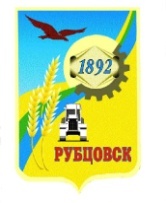 Администрация города Рубцовска Алтайского краяПОСТАНОВЛЕНИЕ27.12.2021 № 3645 О внесении изменений в постановление Администрации города Рубцовска Алтайского края от 23.12.2016 № 5283 «Об утверждении муниципальной программы «Капитальный и текущий ремонт общеобразовательных учреждений города Рубцовска» на 2017-2025 годы» (с изменениями)В целях актуализации муниципальной программы «Капитальный и текущий ремонт общеобразовательных учреждений города Рубцовска» на 2017-2025 годы, утвержденной постановлением Администрации города Рубцовска Алтайского края от 23.12.2016 № 5283, в соответствии с Порядком разработки, реализации и оценки эффективности муниципальных программ муниципального образования город Рубцовск Алтайского края, утвержденным постановлением Администрации города Рубцовска Алтайского края от 21.10.2020 № 2589,  ПОСТАНОВЛЯЮ:1. Внести в муниципальную программу «Капитальный и текущий ремонт общеобразовательных учреждений города Рубцовска» на 2017-2025 годы (далее – Программа), утвержденную постановлением Администрации города Рубцовска Алтайского края от 23.12.2016 № 5283 (с изменениями, внесенными постановлениями от 14.02.2017 № 437, 22.01.2018 № 70, от 13.11.2018 № 2958, от 06.02.2019 № 236, от 05.02.2020 № 241, от 04.02.2021 № 255, от 22.07.2021 № 1978) следующие изменения:таблицу  2 Программы изложить в новой редакции (приложение).2. Опубликовать настоящее постановление в газете «Местное время» и разместить на официальном сайте Администрации города Рубцовска Алтайского края в информационно-телекоммуникационной сети «Интернет».3. Настоящее постановление вступает в силу после официального опубликования в газете «Местное время» и распространяет свое действие на правоотношения на период до 31.12.2021.4. Контроль за исполнением настоящего постановления возложить на заместителя Главы Администрации города Рубцовска Мищерина А.А.Глава города Рубцовска                                                                             Д.З. ФельдманПриложение к постановлению Администрации города Рубцовска Алтайского краяот  27.12.2021 № 3645«Таблица 2Перечень мероприятий программы».Начальник отдела по организации                                                                                                                                                                                        управления и работе с обращениямиАдминистрации города Рубцовска                                                                                                                                                                  А.В. ИнютинаЦель, задача, мероприятиеОжидаемыйрезультатИсполнители программыСумма расходов, тыс. рублейСумма расходов, тыс. рублейСумма расходов, тыс. рублейСумма расходов, тыс. рублейСумма расходов, тыс. рублейСумма расходов, тыс. рублейСумма расходов, тыс. рублейСумма расходов, тыс. рублейСумма расходов, тыс. рублейСумма расходов, тыс. рублейИсточники финан-сированияЦель, задача, мероприятиеОжидаемыйрезультатИсполнители программы.........ВсегоИсточники финан-сирования1234567891011121314Муниципальная программа «Капитальный  и текущий ремонт общеобразовательных учреждений города Рубцовска» на 2017-2025 годыМуниципальная программа «Капитальный  и текущий ремонт общеобразовательных учреждений города Рубцовска» на 2017-2025 годыМуниципальная программа «Капитальный  и текущий ремонт общеобразовательных учреждений города Рубцовска» на 2017-2025 годыМуниципальная программа «Капитальный  и текущий ремонт общеобразовательных учреждений города Рубцовска» на 2017-2025 годыМуниципальная программа «Капитальный  и текущий ремонт общеобразовательных учреждений города Рубцовска» на 2017-2025 годыМуниципальная программа «Капитальный  и текущий ремонт общеобразовательных учреждений города Рубцовска» на 2017-2025 годыМуниципальная программа «Капитальный  и текущий ремонт общеобразовательных учреждений города Рубцовска» на 2017-2025 годыМуниципальная программа «Капитальный  и текущий ремонт общеобразовательных учреждений города Рубцовска» на 2017-2025 годыМуниципальная программа «Капитальный  и текущий ремонт общеобразовательных учреждений города Рубцовска» на 2017-2025 годыМуниципальная программа «Капитальный  и текущий ремонт общеобразовательных учреждений города Рубцовска» на 2017-2025 годыМуниципальная программа «Капитальный  и текущий ремонт общеобразовательных учреждений города Рубцовска» на 2017-2025 годыМуниципальная программа «Капитальный  и текущий ремонт общеобразовательных учреждений города Рубцовска» на 2017-2025 годыМуниципальная программа «Капитальный  и текущий ремонт общеобразовательных учреждений города Рубцовска» на 2017-2025 годыМуниципальная программа «Капитальный  и текущий ремонт общеобразовательных учреждений города Рубцовска» на 2017-2025 годыЦель.  Улучшение материально-технического состояния муниципальных бюджетных общеобразовательных учреждений  города в соответствии с нормативными требованиями безопасности, санитарными и противопожарными нормативами3000,015645,24822,45000,05490,1000033957,7ВсегоЦель.  Улучшение материально-технического состояния муниципальных бюджетных общеобразовательных учреждений  города в соответствии с нормативными требованиями безопасности, санитарными и противопожарными нормативами3000,03632,44822,45000,05490,1000021944,9Бюджет городаЦель.  Улучшение материально-технического состояния муниципальных бюджетных общеобразовательных учреждений  города в соответствии с нормативными требованиями безопасности, санитарными и противопожарными нормативами012012,8000000012012,8Краевой бюджетЗадача 1.  Проведение капитального и текущего ремонта муниципальных бюджетных общеобразовательных учреждений, находящихся в неудовлетворительном техническом состоянии и требующих первоочередного вмешательства за счет средств бюджета городаСоздание условий для образовательного процесса, соответствующие современным требованиям465,62446,2407,0123,82619,300006061,9Всего Задача 1.  Проведение капитального и текущего ремонта муниципальных бюджетных общеобразовательных учреждений, находящихся в неудовлетворительном техническом состоянии и требующих первоочередного вмешательства за счет средств бюджета городаСоздание условий для образовательного процесса, соответствующие современным требованиям465,62446,2407,0123,82619,300006061,9Бюджет городаЗадача 1.  Проведение капитального и текущего ремонта муниципальных бюджетных общеобразовательных учреждений, находящихся в неудовлетворительном техническом состоянии и требующих первоочередного вмешательства за счет средств бюджета городаСоздание условий для образовательного процесса, соответствующие современным требованиям0000000000Краевой бюджетМероприятие 1.1. Капитальный и текущий ремонт систем отопления, горячего  и холодного  водоснабжения в зданиях Приведение зданий общеобразовательных учреждений в соответствии с санитарными, техническими и противопожарными нормами Муниципальные бюджетные общеобразовательные учреждения  282,9259,2407,00410,300001359,4Бюджет городаМероприятие 1.2. Капитальный и текущий ремонт санузлов Приведение зданий общеобразовательных учреждений в соответствие с санитарными, техническими и противопожарными нормамиМуниципальные бюджетные общеобразовательные учреждения182,71322,5081,01802,500003388,7Бюджет городаМероприятие 1.3. Капитальный и текущий ремонт пищеблока и обеденных заловПриведение зданий общеобразовательных учреждений в соответствие с санитарными, техническими и противопожарными нормамиМуниципальные бюджетные общеобразовательные учреждения00042,8406,50000449,3Бюджет городаМероприятие 1.4. Капитальный и текущий ремонт спортзала Приведение зданий общеобразовательных учреждений в соответствие с санитарными, техническими и противопожарными нормамиМуниципальные бюджетные общеобразовательные учреждения0864,50000000864,5Бюджет городаЗадача 2. Создание безопасных, благоприятных условий для организации образовательного процесса в муниципальных бюджетных общеобразовательных учреждениях города Создание безопасных и благоприятных условий организации образовательного процесса2534,413199,04415,44876,22870,8000027895,8Всего Задача 2. Создание безопасных, благоприятных условий для организации образовательного процесса в муниципальных бюджетных общеобразовательных учреждениях города Создание безопасных и благоприятных условий организации образовательного процесса2534,41186,24415,44876,22870,8000015883,0Бюджет городаЗадача 2. Создание безопасных, благоприятных условий для организации образовательного процесса в муниципальных бюджетных общеобразовательных учреждениях города Создание безопасных и благоприятных условий организации образовательного процесса012012,8000000012012,8Краевой бюджетМероприятие 2.1. Капитальный и текущий ремонт кровли Создание безопасных и благоприятных условий организации образовательного процессаМуниципальные бюджетные общеобразовательные учреждения2289,201100,71843,42474,500007707,8Бюджет городаМероприятие 2.2. Замена деревянных  оконных блоков на блоки из ПВХ профиляПриведение зданий общеобразовательных учреждений в соответствие с санитарными, техническими и противопожарными нормамиМуниципальные бюджетные общеобразовательные учреждения195,413126,621,800000013343,8Всего Мероприятие 2.2. Замена деревянных  оконных блоков на блоки из ПВХ профиляПриведение зданий общеобразовательных учреждений в соответствие с санитарными, техническими и противопожарными нормамиМуниципальные бюджетные общеобразовательные учреждения195,41113,821,80000001331,0Бюджет городаМероприятие 2.2. Замена деревянных  оконных блоков на блоки из ПВХ профиляПриведение зданий общеобразовательных учреждений в соответствие с санитарными, техническими и противопожарными нормамиМуниципальные бюджетные общеобразовательные учреждения012012,8000000012012,8Краевой бюджетМероприятие 2.3. Выполнение предписаний надзорных органовПриведение зданий общеобразовательных учреждений в соответствие с санитарными, техническими и противопожарными нормамиМуниципальные бюджетные общеобразовательные учреждения49,872,43292,93032,8396,300006844,2Бюджет города